Методы и приемы обучения слушаниюИзвестны следующие виды работ по развитию умения слушать: - повторение учащимися высказанной учителем установки -задания; - запись во время слушания слов, обозначающих конкретные наименования фактов (фактологической цепочки), всего, что слушатель считает нужным запомнить, например тезиса высказывания, спорного положения, перехода к новой части сообщения и т.д.; - запись всего того, что говорящий фиксирует на доске во время объяснения, и т.д.; - составление набросков плана, более или менее развернутых, -в зависимости от того, что предстоит выполнять ученикам на основе услышанного: отвечать подробно или кратко на вопросы, пересказывать, интерпретировать услышанное и т.д.; - конспектирование, составление тезисов; - кодирование (символическое изображение) информации (составление таблиц, схем и т.д.); - многократное прослушивание магнитофонной записи, грампластинки и т.д., предполагающее критическое осмысление услышанного, оценку как сути, так и формы изложения (в том числе его интонационного оформления).Предполагаемые умения и навыки, обретаемые в ходе работы. Умение слушать.Помнить слышанноеПомнить общее содержание текстов большого объема.Выделять главное в тексте.Озаглавливать услышанное.Вычленять части текста.Определять роль частей в контексте целого.Помнить слышанное в предложенном порядке.Понимать смысловые изменения, связанные с перестановкой частей.Чувствовать и понимать смысловые изменения, связанные с изменениями членения предложений и их синтаксических перестроек.Осознавать смысловые изменения, связанные с привнесением в текст информации, которая изначально в нем не содержалась.После чтения текста учитель предлагает ученикам определить свое отношение к нескольким типам вопросов: О чем говорилось в тексте? Учитель предлагает варианты ответов на вопросы, связанные с содержанием текста, в одном из которых дается верная информация, в других неполная, неточная или противоречащая говорившемуся.Были ли в тексте следующие предложения?Учитель читает предложения, которые встречались в тексте, наряду с ними предложения, которые в тексте не встречались. Такие предложения могут быть нескольких типов:нарушать достоверность общих сведений,нарушать достоверность деталей,нарушать построение предложения, встречавшегося в тексте.Говорилось ли об этом в тексте?Учитель читает предложения, в которых более подробно развиваются детали, упоминавшиеся в тексте, в которых содержится свернутая информация о том, что говорилось в тексте, в которых содержится заведомо неверная информация, которой не было в тексте.На этом этапе работы формируется представление о том, что объем информации, содержащийся в тексте, может быть подан в более развернутой или более компактной форме, даются образцы сворачивания информации;излишние детали могут менять общий смысл текста или, не меняя его общего смысла, не соответствовать общему замыслу автора;формируется представление о мотивах поступков персонажей, которые могут привноситься учителем в кажущемся ему необходимом объеме.Итак, учитель знакомит учащихся с автором произведения и самим текстом. (см. Приложение 1)I. О чем говорилось в тексте?1. В домике на краю деревни жили дедушка и котенок,дедушка, котенок и мышка,дедушка с котенком, мышка под печкой, красивая птица удод и яблоня Агриппина. 2. Дедушка и котенок делали вид, что не знают о том, что под печкой жила мышка, потому что им было лень ее выгонять,они не хотели ее прогонять, ведь она была хорошая и нигде не шныряла,они все равно не смогли бы ее выгнать, потому что она была юркая и неуловимая.3. Неподалеку от дома жили черный ворон на дубу и стройная березка,в дупле старого дуба оранжево-бело-черный удод с ярким хохолком и похожим на маленький веер хвостиком и добрая и умная яблоня Агриппина с вкусными и ароматными ярко-желтыми яблоками, пес в конуре и курица во дворе.4. Летом котенку жилось весело, а осенью стало грустно. Дедушка пообещал ему, что скоро придет зима и станет совсем холодно и грустно,станет веселее,станет тепло и радостно.5. Котенок не знал, что такое зима, потому что был глупым,родился в мае,ничего не хотел знать, кроме своего веселья. 6. Котенок решил не пускать зиму в дом, где и без того было тесно,расспросить, кто такая зима, зачем она приходит и где будет жить,сделать все, чтобы зима не приходила.7. Удод ответил, что это холодная и злая старуха, теплая страна с зелеными пальмами и синим морем, куда птицы улетают, когда в родных краях становится прохладно,замерзший, покрытый сосульками дуб.8. Агриппина ответила, что зима - это злая колдунья, которая все вокруг себя погружает в холодный сон,прекрасная волшебница, которая приходит после дождей и набрасывает на деревья и кусты чудесные белые шали, которые в первое мгновение кажутся очень холодными, но потом согревают,добрая фея, которая все посыпает серебром.9. Рассказы удода и яблони о зиме оказались очень похожими,совсем не похожими,одинаковыми, но расходящимися в деталях.10. Котенок решил расспросить о зиме мышку, но она боялась котенка и не стала с ним говорить,сначала сказала, что ее вовсе нет, а потом согласилась поговорить с котенком и рассказала, что зима - это когда тепло, потому что в печке трещат дрова, и весело, потому что соседские девочки и мальчики собираются возле печки и дедушка рассказывает им разные сказки и истории, не вылезая из-под печки, сказала, что зимой очень скучно, потому что в дом никто не приходит.11. Рассказ мышки все объяснил, все запутал,был неправдоподобен.12. Котенку перестало быть интересно, что такое зима, и он улегся спать,невозможно было разобраться в том, что рассказали удод, яблоня и мышка, и он заплакал,было интересно сидеть на крыльце и думать о прекрасной и непонятной зиме.13. Котенок хотел бы расспросить о зиме дедушку, но он боялся его,не знал язык людей,решил, что опять не услышит ничего толкового.14. Дедушка рассказал котенку о том, что зима – это время года, когда среднемесячная температура воздуха становится очень низкой и все сидят по домам,ничего не стал говорить котенку, а просто посоветовал ему немножко подождать, чтобы самому увидеть, что такое зима,ничего не рассказывал котенку о зиме, потому что не знал, что его это занимает.II. Были ли эти предложения в тексте? Жили-были (старенький-старенький) дедушка (с внучкой) и с котенком, мышка под печкой, красивая птица удод и яблоня Агриппина. Жили хорошо: солнце светило ярко, трава и листва зеленели, а разноцветных бабочек, с которыми играл котенок, было видимо-невидимо.Дело в том, что котенок родился в теплом месяце мае. Зима ушла давно. Котенок ее не видел. Потому и не знал, что это за зима такая. На ветке дуба сидел удод. Котенок подбежал к дереву, забрался на крепкую нижнюю ветку и позвал птицу.Яблоня была занята: она протягивала дедушке свои ветки, чтобы ему было удобнее снимать тяжелые, ароматные, ярко-желтые яблоки. Наконец дедушка собрал полную корзину и ушел.Когда просыпаешься, белого наряда уже нет. Зато чувствуешь себя отдохнувшей, сильной, знаешь, что цветы твои будут красивы, листва свежа, а плоды вкусны.Мышка высунула остренькую мордочку с глазами-бусинками.Восторженная мышка, забыв о страхе, закрутилась возле самых лап котенка...Летели по ветру желтые листья, сидел на крыльце котенок, думал о прекрасной и непонятной зиме.А вот интересно: если бы знал он язык людей и спросил бы у дедушки, какая она – зима? Что бы дедушка ответил? Кто знает...III. Говорилось ли об этом в тексте: Маленький котенок, родившийся в мае, не знал, что такое зима.Рассказы удода, яблони и мышонка о зиме были совсем разными.Каждый рассказывал о том, что он знал лучше всего.Удод рассказал о долгом и трудном перелете в жаркие страны, о том. Как птицы устают во время пути.Когда удод был маленьким, ему сказали, что птицы собираются в путь, потому что впереди их ждет зима.Оранжево-бело-черная птица с ярким хохолком и похожим на маленький веер хвостиком думала, что зима – это теплая страна с пальмами и морем. Яблоня Агриппина говорила, что зимой она засыпает под чудесными белыми шалями, которые набрасывает на деревья и кусты прекрасная волшебница, появляющаяся после дождей. В первое мгновение они кажутся очень холодными, но потом согревают. После сна всегда чувствуешь себя отдохнувшей, сильной, знаешь, что цветы твои будут красивы, листва свежа, а плоды вкусны.Мышка рассказала о том, что зимой очень весело, девочки и мальчики играют в снежки, катаются на санках и коньках, лепят снежных баб. По вечерам все собираются у печки, в ней трещат дрова, и дедушка рассказывает разные сказки и истории, а ребята пересказывают друг другу мультфильмы и страшные истории.Котенок понял, что зима – это жаркая страна, которая во время перелета становится холодной и начинает всех согревать белыми шалями. Котенок не понял, что такое зима, и спросил бы у дедушки, если бы знал язык людей.IV. Расскажите, что узнал котенок о зиме после своих расспросов? Что он узнал из рассказа удода.Что он узнал из рассказа яблони.Что он узнал из рассказа мышки.Чтобы мог дедушка рассказать котенку о зиме.V. Какое из названий вам кажется более всего подходящим тексту? Свое мнение обоснуй. Откуда приходит зима.О чем хотел узнать котенок.Что такое зима.Чего не рассказал дедушка.А для желающих можно предложить в качестве домашнего задания продолжение сказки Натальи Абрамцевой: “А как бы вы ответили котенку на вопрос “Что такое зима?”Практика показывает, что использование таких заданий позволяет на одном и том же речевом материале отработать навыки, лежащие в основе разных видов речевой деятельности.Их можно назвать комбинированными, т.е. рассчитанными на формирование умений в нескольких видах речевой деятельности.Так же на уроках необходимо работать с текстами описаниями.Текст-описание отличается статичностью, гибкой структурой, позволяющей варьировать, переставлять местами его компоненты. Эта особенность дает возможность каждому дошкольнику находить свой вариант описания.Зрительная опора, в виде схемы, помогает школьнику удерживать в памяти план рассказа-описания, тем самым, сделать его более полным точным и непрерывным. Обучение описанию предметов мы проводим с использованием картинного плана, который позволяет систематизировать полученные в ходе обследования предмета знания, спланировать высказывание.Картинный план – это несколько карточек, изготовленных из бумаги для акварели или черчения размером 20*13 см. На каждой карточке изображен символ, являющийся заместителем качественных характеристик объекта-описания. Изображение символа наносится на карточку черным маркером. Оно может быть контурным или силуэтным. Наши дети лучше воспринимают заполненные фигуры, поэтому, в большинстве случаев, мы отдаем предпочтение силуэтным изображениям. Для создания контурного изображения-символа используем шнур.1Для придания объема силуэтному изображению используем смесь крахмала или измельченного пенопласта с клеем ПВА и черной гуашью, бархатную бумагу. Объемные изображения позволяют задействовать тактильный анализатор. Картинный план при фронтальной работе находится не далее одного метра от глаз детей. Помещаем карточки с символами так, чтобы они не сливались в единую линию, а хорошо выделялись по отдельности. Используем контрастный фон зеленого цвета. Детям с низкой остротой зрения предоставляем отдельный картинный план меньшего размера, расположенный на вертикальной подставке на столе у ребенка.Прежде чем начать обучение детей составлению рассказа-описания с помощью картинного плана, проводим предварительную работу: объясняем значение символов. Затем начинаем работу с непосредственным использованием картинного плана. Детям демонстрируется составленный воспитателем план, дается образец рассказа, и они составляют свой рассказ. На первых порах при составлении рассказов предлагается карточку с изображением предмета передвигать от пункта к пункту картинного плана. Это дает возможность детям послеживать за предложенной карточкой и соотносить ее с картинным планом.Постепенно школьники усваивают значения символов. Становится возможным использование следующих приемов: - учитель описывает предмет, ребенок раскладывает опорные картинки, составляет рассказ;- ребенок самостоятельно раскладывает карточки плана и составляет рассказ;- ребенку предлагается полоса бумаги, расчерченная на квадраты; с помощью трафарета он заполняет пустые ячейки символами и составляет рассказ.Например, 1. Прочитай текст. Озаглавь текст.Слон был огромный, в тяжелых складках. Ноги толcтые, как столбы. Хвост длинный. Голова большая, шишковатая. Уши большие, как лопухи, и висят вниз. Глаза совсем крошечные, но умные и добрые. (По А.Куприну)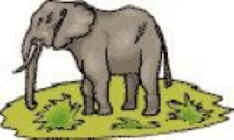 Выпиши из текста ответы на вопросы одним словом.1) Каким был слон? ..................................................2) Какие у слона ноги? ..............................................3) Какой у слона хвост? ............................................4) Какая у слона голова? ..........................................5) Какие у слона уши? ...............................................6) Какие у слона глаза? .............................................Это - текст-описание. К тексту-описанию можно поставить вопрос какой?2. О ком или о чем могут быть сказки с такими названиями: "Старик и волк", "Пузырь, соломинка и лапоть", "Как старуха нашла лапоть", "Как лиса училась летать". Будут ли это тексты - описания? 3. Придумай свой текст-описание из 2-3 предложений к заглавию *Жираф".Перед составлением текста-описания, необходимо детям предложить памятку.Как составить текст-описание 1. Определи свое отношение к предмету, который будешь описывать. Что ты хочешь показать в своем тексте? 2. Выдели признаки предмета. 3. Подумай, какие слова и словосочетания можно употребить, чтобы описание было точным и ярким, какие сравнения использовать. 4. Озаглавь текст и напиши его. 5. Проверь работу.Овладение приемом сравнительного описания происходит, когда дети научатся свободно оперировать моделью описания отдельных предметов или явлений. Используя круги Эйлера, подгруппа детей составляет описание двух и более предметов по плану. При этом символы-описания выкладываются каждой подгруппой в свой круг. Затем в пересечении кругов выделяются одинаковые признаки предметов. Дети сравнивают предметы, определяя, сначала их сходство, затем различие. Метод графического моделирования используется и при составлении небольших по объему рассказов-описаний по сюжетным картинкам, в которых на первый план выступает изображение места действия предметов, событий, определяющих общую тематику.В качестве элементов модели выступают картинки-фрагменты, силуэтные изображения значимых объектов картины и схематические изображения фрагментов картины. Постепенно, овладевая умением составлять рассказ-описание с помощью моделирования, дети учатся планировать и слушать свою речь.Таким образом, целенаправленная и систематическая работа по формированию слушанию на протяжении всего периода обучения русскому языку позволит учащимся перейти от глобального понимания текста к детальному и успешно овладеть таким сложным видом речевой деятельности.ПРИЛОЖЕНИЕ 1Наталья Абрамцева Что такое зимаВ домике на краю деревни жили дедушка и котенок. Но это не все. Под печкой в доме жила мышка. Дедушка и котенок делали вид, что не знают об этом. Иначе пришлось бы ее прогнать – кто же терпит мышей в доме. А мышка была хорошая: нигде не шныряла, ничего не роняла, только подбирала крошки, что падали с печки.А еще вместе с дедушкой, котенком и “тайной” мышкой жила красивая птица удод. Правда, оранжево-бело-черный удод жил не в самом доме, а в дупле старого дуба, который рос в поле, совсем рядом. Иногда удод устраивался на ветке дуба, поднимал свои яркий хохолок, расправлял похожий на маленький веер хвост и приветствовал дедушку своей песней: “уду-уду-уду!”Еще у дедушки была яблоня. Она росла под окном, и звали ее Агриппина. Так уж дедушка назвал. Почему – не знаю. Назвал, и все. Агриппина приносила вкусные яблоки и вообще была яблоней доброй и умной.Вот, теперь ты знаешь всех, и я могу сказать, как полагается в сказке: жили-были дедушка с котенком, мышка под печкой, красивая птица удод и яблоня Агриппина. Жили хорошо: солнце светило ярко, трава и листва зеленели, а разноцветных бабочек, с которыми играл котенок, было видимо-невидимо.Но прошел месяц, другой, третий, четвертый... Котенок подрос, зато дни стали совсем короткими. Солнышко почти не показывалось, а дожди почти не переставали. Грустно стало. Однажды дедушка погладил котенка и сказал: – Не грусти, маленький. Скоро зима придет. Ты повеселеешь. Обязательно.“Зима какая-то... – подумал котенок. – Придет... Она что, у нас жить будет? А поместимся ли мы все? – размышлял он. – Хотя, если она хорошая, можно потесниться. Интересно, какая она – зима эта?”Дело в том, что котенок родился в теплом месяце мае. Зима ушла давно. Котенок ее не видел. Потому и не знал, что это за зима такая. Пока котенок раздумывал, у кого бы спросить о зиме, послышалось знакомое “уду-уду”. На ветке дуба сидел удод. Котенок подбежал к дереву, забрался на крепкую нижнюю ветку и позвал птицу:– Пожалуйста, – попросил он, – объясни мне одну вещь.– С удовольствием! – ответил удод. – Спрашивай, пока я не улетел.– Скажи мне, если знаешь, кто такая зима?– О-о-о! – Удод гордо поднял яркий хохолок и важно заговорил: – Сейчас я тебе все объясню. Во-первых, зима не “кто”, а “что”. Во-вторых, зима – это теплая страна, куда мы улетаем, когда в наших родных краях становится прохладно. В-третьих, я улетаю в зиму как раз сегодня.– Вот как? – Котенок удивился. – Неужели зима – это страна?– Я знаю, что говорю, – почти обиделся удод. – Первый раз я был в зиме несколько лет назад. Тогда похолодало так же, как сейчас. Пошли дожди. Я растерялся, я был маленький, но старшие птицы сказали, что пора собираться в путь, потому что впереди зима, что нас ждет зима. И мы полетели. И прилетели в страну с зелеными пальмами и синим морем. Я понял, что эта жаркая страна называется Зимой. Я понятно объясняю? – спросил удод.– Спасибо, – ответил котенок, – объясняешь ты понятно, только я совсем запутался. Ты говоришь, что улетаешь в зиму, а дедушка обещает, что зима сама к нам придет. Что-то здесь не так. Попробую спросить у Агриппины.– Воля твоя. – Удод гордо вскинул яркий хохолок. Котенок вприпрыжку примчался к Агриппине. Яблоня была занята: она протягивала дедушке свои ветки, чтобы ему было удобнее снимать тяжелые, ароматные, ярко-желтые яблоки. Наконец дедушка собрал полную корзину и ушел. Котенок подкрался к Агриппине, потянулся передними лапками вверх по ее кряжистому стволу и промурлыкал:– Ой, Агриппина, я, оказывается, совсем не так уж много знаю. Может быть, ты согласишься объяснить мне кое-что?– Конечно, малыш, – прошелестела яблоня.– Скажи, пожалуйста, кто такая, вернее... – запнулся котенок, – что такое зима?– Зима, – мягко поправила яблоня Агриппина,– как раз не “что”, а “кто”. Потому что зима – это прекрасная волшебница. Она скоро придет. Она всегда приходит после этих долгих дождей. Волшебница зима набрасывает на деревья и кусты чудесные белые шали. В первое мгновение белые шали кажутся очень холодными, но потом согреваешься... И постепенно засыпаешь. Спишь долго и видишь добрые сны. А когда просыпаешься, белого наряда уже нет. Зато чувствуешь себя отдохнувшей, сильной, знаешь, что цветы твои будут красивы, листва свежа, а плоды вкусны. Но зима в это время где-то далеко... Ты понял, малыш?– Понял-то я, понял. – Котенок помолчал. – Но то, о чем ты рассказываешь, совсем не похоже на то, что говорил удод.– А ты спроси кого-нибудь третьего, – посоветовала яблоня Агриппина, – пусть он нас рассудит.– Точно, – обрадовался котенок. – Спрошу кого-нибудь еще! Спрошу... – он задумался, – мышку: она живет тихо, все слышит, все знает. Наверное, о зиме тоже знает.И котенок помчался к печке, под которой тайно проживала мышка. Он легонько поцарапал коготками о печку и позвал: – Мышка! А мышка не отвечает. Котенок снова позвал: – Мышка, мышка! Тогда мышка ответила:– Да меня здесь вовсе нет. Напрасно зовешь.– Да, я знаю, – котенок успокаивал мышку, – знаю, что тебя здесь нет, и дедушка знает, и все знают. Ну, выгляни, не бойся! Мне очень нужно что-то у тебя спросить. И все.– И все? – недоверчиво переспросила мышка. – И все, – честно подтвердил котенок.– Ну, ладно. – Мышка высунула остренькую мордочку с глазами-бусинками. – Спрашивай.– Что ты знаешь о зиме?– Ах, зима! – Мышка выбежала из-под печки. – Зима – это прекрасно! Зима – это... Это... Это...– Восторженная мышка, забыв о страхе, закрутилась возле самых лап котенка. – Как бы тебе попроще объяснить? Зима – это когда тепло, потому что в печке трещат дрова. А еще зима – это когда соседские девочки и мальчики собираются возле нашей печки и дедушка рассказывает им разные сказки и истории. А я тоже слушаю.Мышка на секунду замерла, чего-то снова испугалась и, юркнув под печку, пропищала: – Все! Больше я ничего не знаю.Котенок зажмурился и тряхнул головой: мышка не только не рассудила удода и Агриппину, а наоборот, все запутала....Летели по ветру желтые листья, сидел на крыльце котенок, думал о прекрасной и непонятной зиме. А вот интересно: если бы знал он язык людей и спросил бы у дедушки, какая она – зима? Что бы дедушка ответил? Кто знает...